FILE ESPLORIAMO IL PARALLELOGRAMMACiascuna delle figure che troverai in questo file ti svelerà una o più proprietà del PARALLELOGRAMMAATTENZIONE: SEGUI LE ISTRUZIONI, ALTRIMENTI LE TRACCE DEI PUNTI TI POSSONO CONFONDERE.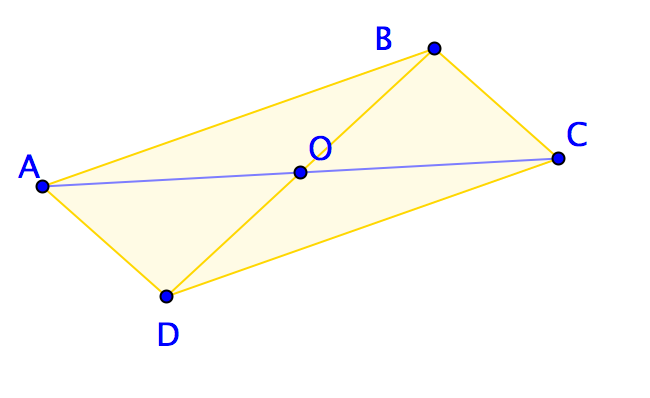 Misura i segmenti OB; OC; OA e OD.Trascina il punto C e il punto B.Le diagonali sono uguali? ....................................Quale proprietà delle diagonali puoi vedere?----------------------------------------------------------------------------------------------------------------------------------------------- 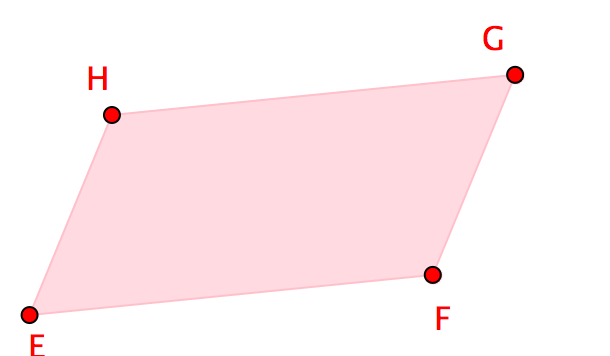 Traccia sul punto F e sul punto G.Trascina il punto F.Quale proprietà dei lati del parallelogramma puoi osservare?------------------------------------------------------------------------------------------------------------------------------------------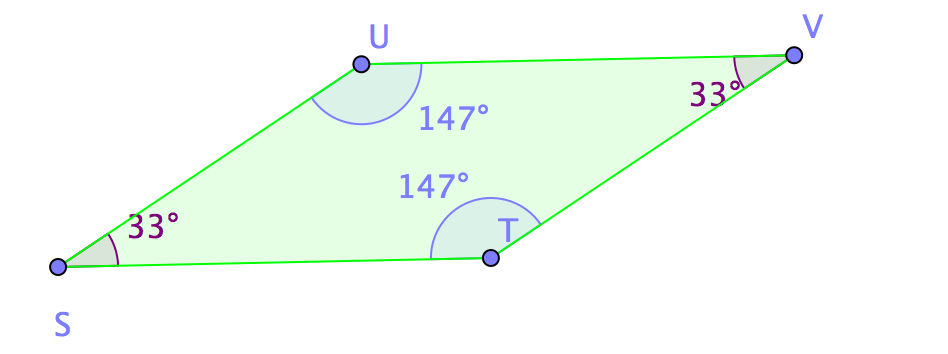 Trascina il punto U.Quale proprietà degli angoli del parallelogramma puoi osservare?---------------------------------------------------------------------------------------------------------------------------------------------------------------------------------------------------------------------------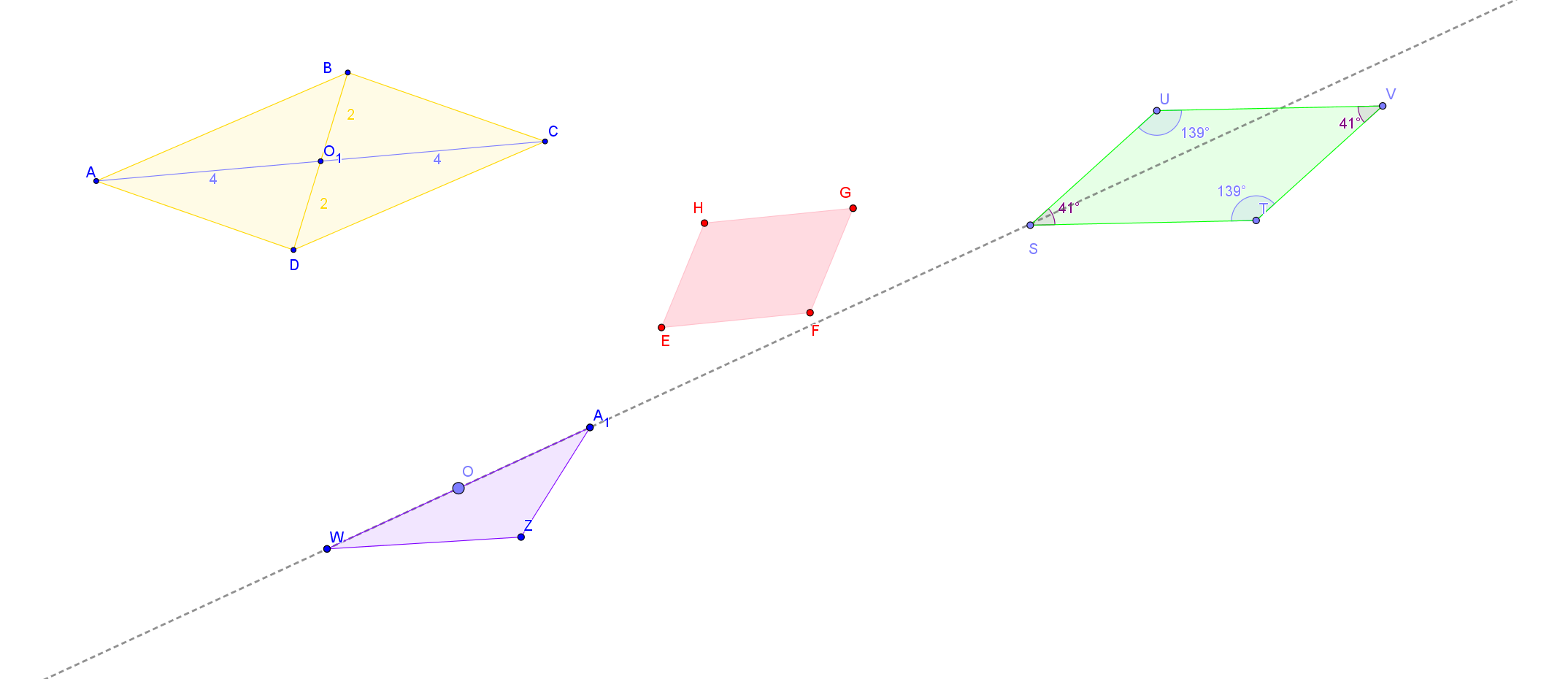 Disegna il simmetrico del triangolo WZA1 rispetto all’asse di simmetria tratteggiato. Che figura ottieni e cosa puoi dire?--------------------------------------------------------------------------------------------------------------------------------------------------Riesci a pensare un modo per costruire un parallelogramma a partire dal triangolo TVU? Prova a farlo sul file Geogebra.--------------------------------------------------------------------------------------------------------------------------------------------------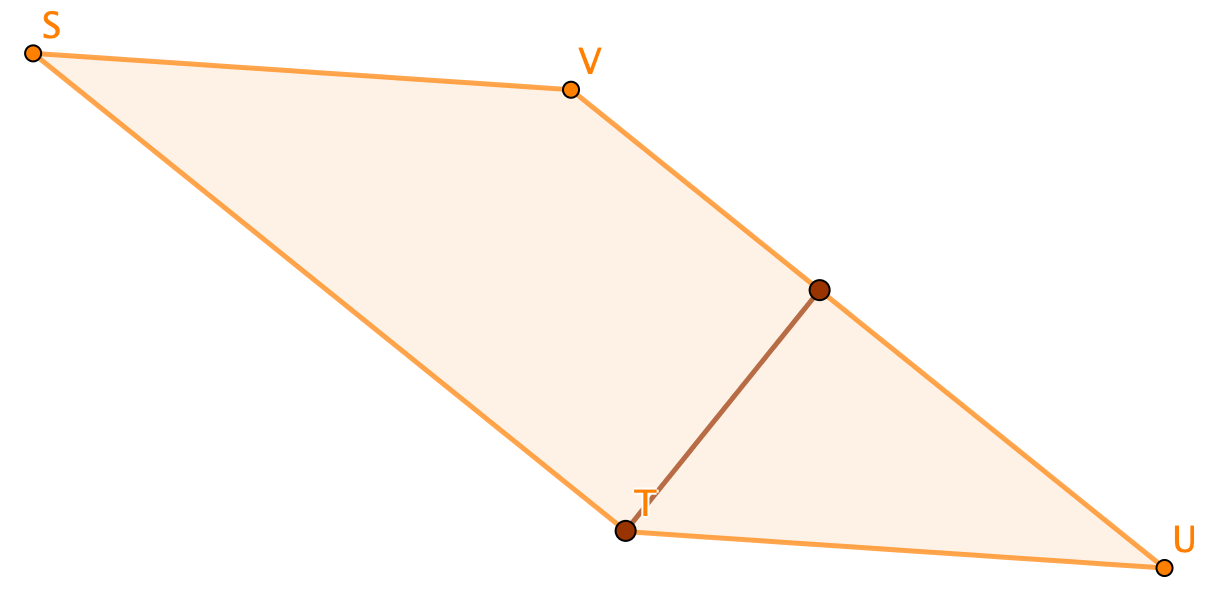 Traccia su tutti i vertici.Trascina il punto S.Quale oggetto definiscono le tracce?--------------------------------------------------------------------------------------------------------------------------------------------------Cosa rappresenta il segmento più scuro (trascinabile attraverso uno dei suoi estremi)?--------------------------------------------------------------------------------------------------------------------------------------------------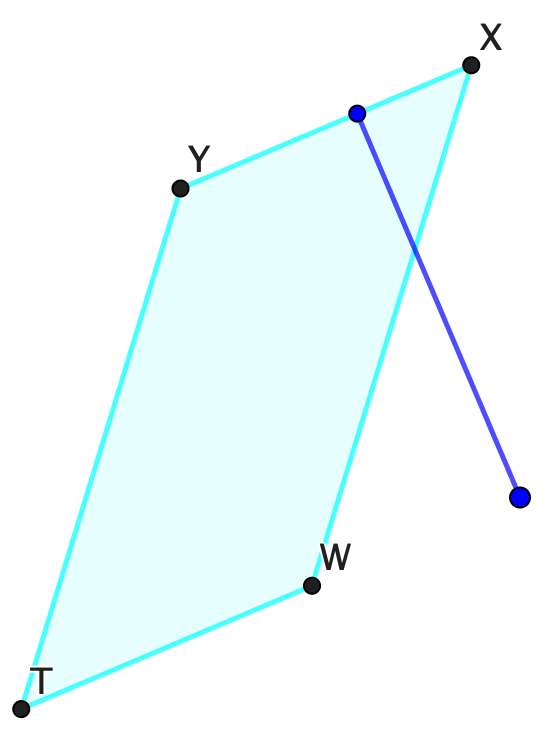 Traccia su tutti i vertici.Trascina il punto T.Quale oggetto definiscono le tracce?--------------------------------------------------------------------------------------------------------------------------------------------------Cosa rappresenta il segmento più scuro (trascinabile attraverso uno dei suoi estremi)?--------------------------------------------------------------------------------------------------------------------------------------------------